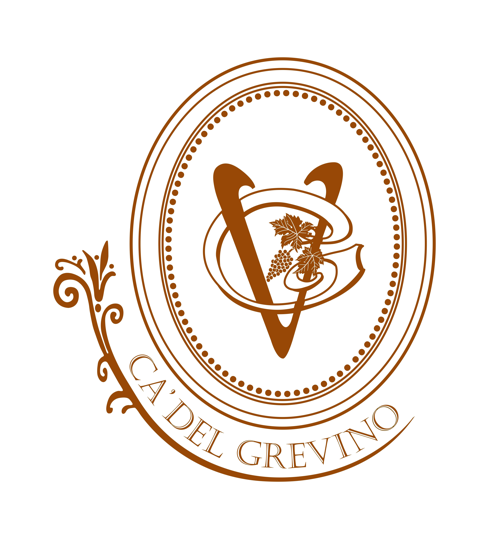 Grevino Classic Cocktails $9Margarita- Rancho Alegre blanco, triple sec, lime juice, and sweet & sourOld Fashioned- Beam 8 bourbon, sugar, fresh squeezed orange, bittersMoscow Mule- Svedka vodka, lime juice, and ginger beerThe Grevino Godfather- Lauders scotch, amaretto, lemonMojito- Cruzan rum, mint, lime juice, simple syrup, and soda waterMartinis $12Cucumber Apple Martini - Kettle One vodka, muddled cucumber, green apple, and lime Orange Thyme Martini- Bombay Sapphire gin, fresh thyme, muddled orange, and a splash of tonic waterMaker’s Manhattan- Maker’s Mark Bourbon, sweet vermouth, Angostura bitters, lemon, lime, and orangeTramonto “Sunset” Martini- Captain Morgan Grapefruit rum, triple sec, pineapple juice, and  grenadineSilver Tequila Martini- Milagro silver tequila, dry vermouth, pink grapefruit juice, and orange   bittersCosmopolitan- Deep Eddy Ruby Red vodka, triple sec, lime juice, and cranberry juiceBottled Beer Cali-VezaPeroni805Sierra Nevada Pale AleLagunitas IPASculpin IPABlue MoonMo-tra